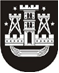 KLAIPĖDOS MIESTO SAVIVALDYBĖS TARYBASPRENDIMASDĖL KLAIPĖDOS MIESTO SAVIVALDYBĖS TARYBOS 2015 M. RUGSĖJO 24 D. SPRENDIMO NR. T2-239 „DĖL KLAIPĖDOS MIESTO JAUNIMO REIKALŲ TARYBOS SUDARYMO IR JOS NUOSTATŲ PATVIRTINIMO“ PAKEITIMO 2017 m. sausio 26 d. Nr. T2-11KlaipėdaVadovaudamasi Lietuvos Respublikos vietos savivaldos įstatymo 18 straipsnio 1 dalimi, Klaipėdos miesto jaunimo reikalų tarybos nuostatų, patvirtintų Klaipėdos miesto savivaldybės tarybos 2015 m. rugsėjo 24 d. sprendimu Nr. T2-239 „Dėl Klaipėdos miesto jaunimo reikalų tarybos sudarymo ir jos nuostatų patvirtinimo“, 4 punktu, 10.4 ir 12.2 papunkčiais, Lietuvos Respublikos vyriausiosios rinkimų komisijos 2016 m. lapkričio 9 d. sprendimu Nr. Sp-275 „Dėl savivaldybių tarybų narių įgaliojimų nutrūkimo prieš terminą ir šių savivaldybių tarybų narių mandatų naujiems savivaldybių tarybų nariams pripažinimo“, atsižvelgdama į Klaipėdos miesto savivaldybės tarybos Miesto plėtros ir strateginio planavimo komiteto posėdžio 2016-12-15 protokolo Nr. TAR-123 5 nutarimą ir Klaipėdos miesto jaunimo reikalų tarybos narių Rūtenės Morkūnienės ir Akvilės Stonkuvienės 2016 m. gruodžio 28 d. prašymus dėl pavardžių pakeitimo, Klaipėdos miesto savivaldybės taryba nusprendžia:1. Pakeisti Klaipėdos miesto savivaldybės tarybos 2015 m. rugsėjo 24 d. sprendimą Nr. T2-239 „Dėl Klaipėdos miesto jaunimo reikalų tarybos sudarymo ir jos nuostatų patvirtinimo“:1.1. pakeisti 2.2 papunktį ir jį išdėstyti taip:„2.2. Akvilė Stonkuvienė, Klaipėdos jaunimo organizacijų asociacijos „Apskritasis stalas“ atstovė;“;1.2. pakeisti 2.3 papunktį ir jį išdėstyti taip:„2.3. Jurgita Choromanskytė, Klaipėdos miesto savivaldybės tarybos Miesto plėtros ir strateginio planavimo komiteto deleguota atstovė;“;1.3. pakeisti 2.6 papunktį ir jį išdėstyti taip: „2.6. Rūtenė Morkūnienė, Klaipėdos jaunimo organizacijų asociacijos „Apskritasis stalas“ atstovė;“.2. Skelbti šį sprendimą Klaipėdos miesto savivaldybės interneto svetainėje.Savivaldybės merasVytautas Grubliauskas